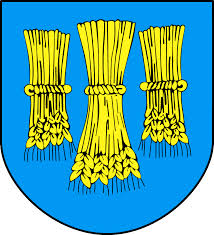 Analiza stanu gospodarki odpadami komunalnymi na terenie Gminy Wałcz za 2018 r.1. Wprowadzenie1.1. Cel przygotowania analizyNiniejszy dokument stanowi roczną analizę stanu gospodarki odpadami komunalnymi na terenie gminy Wałcz za 2018 rok. Analiza została sporządzona w celu weryfikacji możliwości technicznych i organizacyjnych gminy w zakresie gospodarowania odpadami komunalnymi. Analiza w swoim zakresie obejmuje:1) możliwości przetwarzania zmieszanych odpadów komunalnych, odpadów zielonych oraz pozostałości z sortowania i pozostałości z mechaniczno-biologicznego przetwarzania odpadów komunalnych przeznaczonych do składowania;2) potrzeby inwestycyjne związane z gospodarowaniem odpadami komunalnymi;3) koszty poniesione w związku z odbieraniem, odzyskiem, recyklingiem i unieszkodliwianiem odpadów komunalnych;4) liczbę mieszkańców;5) liczbę właścicieli nieruchomości, którzy nie zawarli umowy, o której mowa w art. 6 ust. 1, w imieniu których gmina powinna podjąć działania, o których mowa w art. 6 ust. 6-12;6) ilość odpadów komunalnych wytwarzanych na terenie gminy;7) ilość niesegregowanych (zmieszanych) odpadów komunalnych i bioodpadów stanowiących odpady komunalne, odbieranych z terenu gminy oraz przeznaczonych do składowania pozostałości z sortowania odpadów komunalnych i pozostałości z procesu mechanicznobiologicznego przetwarzania niesegregowanych (zmieszanych) odpadów komunalnych.1.2. Podstawa prawna sporządzenia analizyAnalizę sporządzono na podstawie art. 3 ust. 2 pkt 10, w związku z art. 9tb ustawy z dnia 13 września 1996 r. o utrzymaniu czystości i porządku w gminach (Dz.U. z 2018 r., poz. 1454 z późn. zm.) – zwanej dalej ucpg.Zagadnienia ogólneOd 1 lipca 2013 roku obowiązuje nowy system gospodarki odpadami komunalnymi, który nałoży na Gminę obowiązek odbierania i zagospodarowania odpadów komunalnych od właścicieli nieruchomości zamieszkałych, w zamian za uiszczoną przez właściciela nieruchomości opłatę. Głównym celem znowelizowanej ustawy jest ograniczenie składowania zmieszanych odpadów komunalnych i odpadów ulegających biodegradacji na składowiskach, zwiększenie udziału odzysku i recyklingu odpadów opakowaniowych (papieru, szkła, tworzyw sztucznych, metali), zmniejszenie ilości dzikich wysypisk oraz spalania odpadów domowych kotłowniach.W związku z powyższym, w myśl znowelizowanej ustawy o utrzymaniu czystości i porządku w gminach od 1lipca 2013 r. obowiązek odbioru i zagospodarowania odpadów komunalnych z nieruchomości zamieszkałych przejęła Gmina. Rada Gminy Wałcz dokonała wyboru metody ustalenia opłaty za gospodarowanie odpadami komunalnymi od właścicieli nieruchomości, na których zamieszkują mieszkańcy, zgodnie z którą wysokość stawki opłaty za gospodarowanie odpadami komunalnymi za odpady zbierane:- w sposób selektywny wraz z kompostownikiem ustalono miesięcznie w wysokości 16 zł dla gospodarstw jednoosobowych i 7 zł za każda następną osobę w gospodarstwie - w sposób selektywny bez kompostownika ustalono miesięcznie w wysokości 33 zł dla gospodarstw jednoosobowych i 10 zł za każda następną osobę w gospodarstwie.- w sposób nieselektywny ustalono miesięcznie wyższą stawkę w wysokości 55 zł dla gospodarstw jednoosobowych i 15 zł za każda następną osobę w gospodarstwie.3. Możliwości przetwarzania zmieszanych odpadów komunalnych, odpadów zielonych oraz pozostałości z sortowania i pozostałości z mechaniczno-biologicznego przetwarzania odpadów komunalnych przeznaczonych do składowania Odpady komunalne z terenu Gminy Wałcz, należącej do Regionu Wschodniego gospodarowania odpadami komunalnymi mogły być przetwarzane w nw. Regionalnych Instalacjach Przetwarzania Odpadów Komunalnych (RIPOK):4. Potrzeby inwestycyjne związane z gospodarowaniem odpadami komunalnymi.Potrzeby inwestycyjne związane z gospodarką odpadami w roku 2018 wynikają wyłącznie z potrzeby doskonalenia systemu gospodarowania odpadami komunalnymi na obszarze gminy Wałcz, przede wszystkim w sferze selektywnego zbierania odpadów, prawidłowej segregacji odpadów oraz organizacji miejsc zbierania odpadów komunalnych. W roku 2018 podjęto decyzję utworzenia Punktu Selektywnej Zbiórki Odpadów Komunalnych (PSZOK) w Kołatniku prowadzonego przez Gminę Wałcz. 5. Koszty poniesione w związku z odbieraniem, odzyskiem, recyklingiem i unieszkodliwianiem odpadów komunalnych;Koszty odbioru, odzysku, recyklingu i unieszkodliwia odpadów komunalnych z terenów nieruchomości zamieszkałych realizowanych na podstawie umowy zawartej z firmą Altvater Piła Sp. z o.o., ul. Łączna 4a, 64-920 Piła w 2018 r. wyniosły 1.899.762,98 zł. Koszty prowadzenia PSZOK przez Zakład Gospodarki Komunalnej, ul. Budowlanych 9, 78-600 Wałcz wyniosły w 2018 r. 102.069,53 zł.6. Liczba mieszkańcówW ostatnich latach na terenie gminy Wałcz zanotowano spadek liczby mieszkańców. Zgodnie zdanymi zawartymi w deklaracjach o wysokości opłaty za gospodarowanie odpadami komunalnymi na terenie gminy zamieszkiwało w 2018 roku 9 998 osób, zaś zgodnie z rejestrem mieszkańców (stan na 31.12.2018r.) na terenie gminy zameldowanych było 12 342 osoby.7. Liczba właścicieli nieruchomości, którzy nie zawarli umowy, o której mowa w art. 6 ust. 1, w imieniu których gmina powinna podjąć działania, o których mowa w art. 6 ust. 6–12; Zgodnie z  brzmieniem art. 6 ust. 1 ustawy o utrzymaniu czystości i porządku w gminach właściciele nieruchomości, którzy pozbywają się z terenu nieruchomości nieczystości ciekłych, oraz właściciele nieruchomości, którzy nie są obowiązani do ponoszenia opłat za gospodarowanie odpadami komunalnymi na rzecz gminy, wykonując obowiązek pozbywania się zebranych na terenie nieruchomości odpadów komunalnych oraz nieczystości ciekłych w sposób zgodny z przepisami ustawy i przepisami odrębnymi, są obowiązani do udokumentowania w formie umowy korzystania z usług wykonywanych przez:1) gminną jednostkę organizacyjną lub przedsiębiorcę posiadającego zezwolenie na prowadzenie działalności w zakresie opróżniania zbiorników bezodpływowych i transportu nieczystości ciekłych lub2) gminną jednostkę organizacyjną lub przedsiębiorcę odbierającego odpady komunalne od właścicieli nieruchomości, wpisanego do rejestru działalności regulowanej– przez okazanie takich umów i dowodów uiszczania opłat za te usługi.W trakcie działań kontrolnych prowadzonych przez organ Gminy Wałcz w 2018 r. stwierdzono ukarano mandatami 18 właścicieli posesji za brak  podpisanej umowy na odbiór nieczystości ciekłych oraz dowodów uiszczania opłat za te usługi.8. Ilość odpadów komunalnych wytwarzanych na terenie gminy; Ilości odpadów komunalnych odebranych z terenu Gminy Wałcz w 2018 r. (zarówno bezpośrednio z posesji jak i za pośrednictwem PSZOK).ILOŚĆ ODEBRANYCH ODPADÓW NA TERENIE GMINY WAŁCZWszystkie nieruchomości łącznie –ilość odpadów odebranych z posesjiILOŚĆ ODEBRANYCH ODPADÓW PRZEZ PSZOK DLA GMINY WAŁCZNieruchomości zamieszkałe –ilość odpadów komunalnych zebranych w PSZOKZ uwagi na to, że Gmina dysponuje wyłącznie danymi dotyczącymi ilości odebranych odpadów komunalnych, nie zaś odpadów wytworzonych, dlatego powyższe dane należy traktować jako przybliżone. Należy wziąć pod uwagę, że mieszkańcy gminy zagospodarowali część odpadów komunalnych we własnym zakresie, np.:• papier, tekturę i drewno, w tym opakowania z drewna - jako paliwo,• odpady kuchenne ulegające biodegradacji - w przydomowych kompostownikach i do skarmiania zwierząt, • odpady mineralne, w tym frakcje popiołowe - do utwardzania nawierzchni. 9. Ilość zmieszanych odpadów komunalnych, odpadów zielonych odbieranych z terenu gminy oraz powstających z przetwarzania odpadów komunalnych pozostałości z sortowania i pozostałości z mechaniczno-biologicznego przetwarzania odpadów komunalnych przeznaczonych do składowania.Ilość odpadów powstających z przetwarzania odpadów komunalnych odebranych z terenu Gminy Raszyn przekazanych do składowania.Zgodnie z danymi przedstawionymi w sprawozdaniach przedsiębiorców odbierających odpady komunalne z terenu Gminy Wałcz w 2018r. nie przekazywano zmieszanych odpadów komunalnych oraz odpadów zielonych odbieranych z terenu gminy bezpośrednio do składowania.Rodzaj instalacjiNazwa i adres instalacjiNazwa przedsiębiorcyInstalacja MBPul. Wspólna 1Korzyścienko78-132 GrzybowoMiejski Zakład Zieleni, Dróg i Ochrony Środowiska 
Sp. z o.o.ul. 6 Dywizji Piechoty 6078-100 KołobrzegInstalacja mechaniczno-biologicznego przetwarzania odpadów komunalnychInstalacja MBPul. Łubuszan 8076-004 SianówPrzedsiębiorstwo Gospodarki Komunalnej Sp. z o.o.ul. Komunalna 575-724 KoszalinInstalacja mechaniczno-biologicznego przetwarzania odpadów komunalnychInstalacja MBPGwiazdowo76-100 SławnoMiejskie Przedsiębiorstwo Gospodarki Komunalnej i Mieszkaniowej Sp. z o.o.ul. Polanowska 4376-100 SławnoInstalacja mechaniczno-biologicznego przetwarzania odpadów komunalnychInstalacja MBPMirowo 1478-125 RymańSITA JANTRA Sp. z o.o. ul. Księżnej Anny 1170-671 SzczecinInstalacja mechaniczno-biologicznego przetwarzania odpadów komunalnychInstalacja MBP Wardyń Górny 3578-320 Połczyn- ZdrójMiędzygminne Przedsiębiorstwo Gospodarki Odpadami Sp. z o.o.Wardyń Górny 3578-320 Połczyn-ZdrójKod odpadówRodzaj odpadówIlość odpadów komunalnych [Mg]150101Opakowania z papieru i tektury41,129150102Opakowania z tworzyw sztucznych355,900150106Zmieszane odpady opakowaniowe8,864150107Opakowania ze szkła228,960160103Zużyte opony0,880200201Odpady ulegające biodegradacji27,760200301Niesegregowane (zmieszane) odpady komunalne1 668,463200307Odpady wielkogabarytowe178,560SUMASUMA2 510,516Kod odpadówRodzaj odpadówIlość odpadów komunalnych [Mg]160103Zużyte opony0,280170101Odpady betonu oraz gruz betonowy z rozbiórek i remontów0,940170102Gruz ceglany 1,820170107Zmieszane odpady z betonu, gruzu ceglanego, odpadowych materiałów ceramicznych i elementów wyposażenia inne niż wymienione w 17 01 062,080200110Odzież0,240200136Zużyte urządzenia elektryczne i elektroniczne inne niż wymienione w 20 01 21, 20 01 23 i 20 01 350,899200307Odpady wielkogabarytowe30,799SUMASUMA36,799Kod odpaduNazwa odpaduIlość odpadów [Mg]19 05 99Inne niewymienione odpady355,109